GULBENES NOVADA DOMES LĒMUMSGulbenēPar N. B. iesnieguma izskatīšanuGulbenes novada pašvaldības dokumentu vadības sistēmā 2023.gada 12.maijā ar reģistrācijas numuru GND/5.4/23/1061-B reģistrēts …. (turpmāk – iesniedzējs), deklarētā dzīvesvieta: …., 2023.gada 12.maija iesniegums, kurā izteikts lūgums reģistrēt iesniedzēju dzīvokļu jautājumu risināšanas reģistrā. Iesniedzējs savu lūgumu pamato ar faktu, ka ir otrās grupas invalīds un šobrīd viņam nav savas patstāvīgas dzīvesvietas. Iesniedzējs norāda, ka ir informēts par nenokārtotajām parādsaistībām par iepriekšējo Gulbenes novada pašvaldības izīrēto dzīvesvietu, parādsaistības solot risināt tikai iespēju robežās.Likuma “Par palīdzību dzīvokļa jautājumu risināšanā” (turpmāk – Palīdzības likums) 7.panta piektā daļa nosaka, ka pašvaldības dome vai tās deleģēta institūcija saistošajos noteikumos noteiktajā kārtībā var pieņemt lēmumu par atteikumu atzīt personu par tiesīgu saņemt šā likuma 3.panta 1.punktā minēto palīdzību:1) piecus gadus pēc tam, kad attiecīgā persona devusi piekrišanu privatizēt tās īrēto valsts vai pašvaldības dzīvokli citai personai un noslēgusi ar to vienošanos par dzīvojamās telpas lietošanas tiesību izbeigšanu;2) piecus gadus pēc tam, kad ar attiecīgās personas piekrišanu tai piederošais dzīvoklis pārdots vai citādi atsavināts un darījuma rezultātā šī persona zaudējusi lietošanas tiesības uz attiecīgo dzīvokli;3) ja personas īpašumā ir šā likuma 16.panta trešās daļas noteikumiem atbilstoša dzīvošanai derīga dzīvojamā māja vai dzīvojamā telpa.Palīdzības likuma 7.panta sestā daļa nosaka, ka pašvaldības dome savos saistošajos noteikumos var paredzēt arī citus gadījumus, kad pašvaldībai ir tiesības atteikt personai šā likuma 3.panta 1.punktā minēto palīdzību, ja pirms palīdzības lūgšanas persona ar savu rīcību apzināti pasliktinājusi savus dzīvokļa apstākļus.Gulbenes novada domes 2020.gada 30.janvāra saistošo noteikumu Nr.2 “Par palīdzību dzīvokļa jautājuma risināšanā” 23.2.apakšpunkts nosaka, ka pašvaldība var pieņemt lēmumu par atteikumu atzīt personu par tiesīgu saņemt saistošajos noteikumos paredzēto palīdzību, ja personai ir īres un pamatpakalpojumu maksas parāds par iepriekš īrēto pašvaldībai piederošo vai tās nomāto dzīvojamo telpu un tā nav noslēgusi vienošanos par parāda atmaksu vai nepilda šo vienošanos.Iesniedzējam laika periodā no 2016.gada 26.maija līdz 2021.gada 10.jūnijam Gulbenes novada pašvaldība izīrējā dzīvojamo telpu “Stāķi 3”-19, Stāķi, Stradu pagasts, Gulbenes novads, LV-4417. Atbrīvojot dzīvojamo telpu, iesniedzējs nenokārtoja maksājumu saistības par SIA “Gulbenes Energo Serviss” sniegtajiem pakalpojumiem 1071,82 EUR apmērā. Parādsaistības nav nokārtotas joprojām.Ņemot vērā konstatētos faktus, nav tiesiska pamata iesniedzēju reģistrēt pašvaldībai piederošu vai tās nomātu dzīvojamo telpu izīrēšanas reģistrā. Ņemot vērā minēto, pamatojoties uz likuma “Par palīdzību dzīvokļa jautājumu risināšanā” 7.panta piekto un sesto daļu, Gulbenes novada domes 2020.gada 30.janvāra saistošo noteikumu Nr.2 “Par palīdzību dzīvokļa jautājuma risināšanā” 23.2.apakšpunktu un Sociālo un veselības jautājumu komitejas ieteikumu atklāti balsojot: PAR –__; PRET – __; ATTURAS – __, Gulbenes novada dome NOLEMJ:1. NEREĢISTRĒT …, Gulbenes novada pašvaldības dzīvokļu jautājumu risināšanas reģistrā.2. Lēmuma izrakstu nosūtīt: …Gulbenes novada domes priekšsēdētājs				A.CaunītisSagatavoja: Ligita Slaidiņa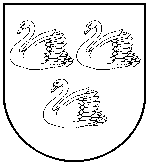 GULBENES NOVADA PAŠVALDĪBAReģ.Nr.90009116327Ābeļu iela 2, Gulbene, Gulbenes nov., LV-4401Tālrunis 64497710, mob.26595362, e-pasts; dome@gulbene.lv, www.gulbene.lv2023.gada 25.maijāNr. GND/2023/(protokols Nr.; .p)